ПРОЕКТ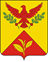 СОВЕТШАУМЯНСКОГО СЕЛЬСКОГО ПОСЕЛЕНИЯТУАПСИНСКОГО РАЙОНАСЕССИЯ- РЕШЕНИЕ___________ 									№_______с. ШаумянО внесении изменений в решение совета Шаумянского сельского поселения Туапсинского района № 78 от 27.08.2021 года «Об утверждении Положения о муниципальной службе в Шаумянском сельском поселении Туапсинского района»В соответствии с Федеральным законом от 2 марта 2007 г. № 25-ФЗ «О муниципальной службе в Российской Федерации», с учетом изменений, внесенных в соответствии с Федеральными законами от 05 декабря 2022 г. № 498-ФЗ, Уставом Шаумянского сельского поселения Туапсинского района Совет Шаумянского сельского поселения Туапсинского района, в целях актуализации муниципального нормативного правового акта, решил: 1. Внести в Положение о муниципальной службе в Шаумянском сельском поселении Туапсинского района утвержденное Решением Совета Шаумянского сельского поселения Туапсинского района от 27 августа 2021 года № 78 «Об утверждении Положения о муниципальной службе в Шаумянском сельском поселении Туапсинского района» следующие изменения:Ст.10 п. 1 дополнить пунктом 14) приобретения им статуса иностранного агента.Ст.10 п. 1 дополнить: Муниципальному служащему, достигшему предельного возраста пребывания на муниципальной службе, замещающему должность муниципальной службы категории "помощники (советники)", учреждаемую для содействия лицу, замещающему государственную должность, срок гражданской службы с согласия данного гражданского служащего может быть продлен по решению представителя нанимателя до окончания срока полномочий указанного лица. Гражданскому служащему, достигшему предельного возраста пребывания на гражданской службе, замещающему должность гражданской службы категории "руководители" высшей группы должностей гражданской службы, срок гражданской службы с его согласия может быть продлен (но не свыше чем до достижения им возраста 70 лет) назначившими его на должность государственным органом или соответствующим должностным лицом. Ст.16 дополнить п.5 «5. Конкурс может не проводиться по решению представителя нанимателя при назначении на должности гражданской службы, относящиеся к младшей группе должностей гражданской службы, а также в иных случаях, предусмотренных федеральными законами.»2. Контроль за выполнением настоящего решения возложить на комитет по вопросам законности и правопорядка, правовой защиты граждан, вопросам местного самоуправления, взаимодействии с общественными объединениями, политическими партиями и религиозными конфессиями. 4. Настоящее решение вступает в силу со дня его обнародования.ГлаваШаумянского сельского поселенияТуапсинского района						А.А. Кочканян 